Donostiako Anoeta errekaren saneamendu-obren I. fasea lizitatu du URAkAnoetako saneamendua hobetzeko proiektuaren lehen fasean,  errekara isurtzen diren hondakin-urak bildu eta hondakin-uren araztegira bideratzeko lanei ekingo zaieLizitazio-aurrekontua 4,4M €-koa da eta Gipuzkoako Foru Aldundiak, Añarbeko Urak eta URAk ordainduko dute: herena erakundekoUraren Euskal Agentziak, Eusko Jaurlaritzaren erakunde publikoak, Donostiako Anoeta errekaren saneamendu-lanen I. fasearen lizitazioa hasi du, 4,4 M €-ko lizitazio-aurrekontuarekin, BEZa barne. Gaur egun eskatzen diren irizpideekin bat datorren saneamendu-sistemarik ez duen arroari erantzun nahi zaio, era guztietako uren isurketak biltzen baititu (hondakin-urak, hiri-euri-urak eta landa-euri-urak).Jarduera hau Anoetako saneamendua hobetzeko proiektuaren barruan kokatzen da. Proiektu horren bidez, errekara isurtzen diren hondakin-urak bildu eta Loiolako HUAra bideratu nahi dira. Gipuzkoako Foru Aldundiak, Añarbeko Urak erakundeak eta URAk ordainduko dute jarduera, herena erakundeko. Añarbeko Urak enpresak idatzi du proiektua, eta URA izango da obrak gauzatuko dituena.Anoeta erreka A-8 saihesbideko Aieteko tunelaren inguruan hasten da. Urumearekin bat egiten du Hierro zubitik ibaian behera. Ibilbide osoan ubideratuta, hiru tarte bereizi dakizkioke: Aiete-Belodromoa, Anoeta eta Anoeta-Urumea. Landa eremuko jariatze-urak eta Puyo-Lanberri, Errondo, Miramon, Ospitaleak, Illunbe, Anoeta eta antzeko guneetatik datozen isurketak biltzen ditu. Gainera, jarduketaren xede den zatia estalita dago, eta Aieteko tunelaren eta belodromoaren artean — saihesbidearen azpitik — igarotzen da, kirol-eremu osoa zeharkatuz, Urumea ibaiarekin bat egiteko.Arazo hori arintzeko, Donostiako Anoeta aldeko saneamendu-proiektuaren lehen fasea lizitatu da. Proiektu honek kolektore-sare bat barne hartzen du Anoetako errekastora isurtzen duten hondakin-urak hartzeko, Anoetako kirol-guneko puntu batean kontzentratzeko (Paco Yoldi igerilekuen ondoan) eta Loiolako HUAra bideratzeko.Orain lizitatzen diren obrak bereziki nabarmenak dira Anoetako saneamendua konpontzeko egin beharreko jarduketa guztien barruan: Anoetako kirol-eremuko putzu batean hasiko den tinkatze bat (lurpeko galeria bat) egitean datza,  Loiolako HUAren instalazioetan dagoen beste putzu batean bukatzekoa dena (iritsiera-obraren eraikinaren aurreputzuan). Tinkatzea malda txiki batekin egin beharko da, koten arteko aldea dela-eta: Zorroagako muinoko substratu harritsuan zehar, hormigoi armatuzko eta 1600mm-ko diametroko galeria bisitagarri bat sortzeko, barruan 600mm-ko diametroko saneamendu-eroanbidea izango duena.Putzuak beharrezkoak dira lanak egikaritu ahal izateko, zein behin obra amaituta, galeria eta saneamendu-kolektorea kontrolatzeko eta mantentzeko. Anoetako saneamenduaren ondorengo faseak gauzatu ondoren, Anoetako putzu hori hondakin urak biltzeko putzu gisa eratzea aurreikusten da, kolektoreek eta ondorengo faseetan egingo diren adarrek bat egin dezaten.2021.12.17.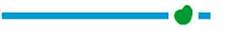 URA licita la fase I de las obras de saneamiento de la regata Anoeta en San SebastiánSe enmarca en el proyecto de mejora del saneamiento de Anoeta que trata de recoger y derivar a la EDAR las aguas residuales que vierten a la regataPresupuesto de licitación es de 4,4M€ y será sufragado a partes iguales por la Diputación Foral de Gipuzkoa, Aguas del Añarbe y URALa Agencia Vasca del Agua-URA, ente público del Gobierno Vasco, inicia la licitación de la fase I de las obras de saneamiento de la regata Anoeta en San Sebastián, con un presupuesto de licitación de 4,4 M€ IVA incluido. Se trata de dar respuesta a una cuenca que carece de un sistema de saneamiento acorde con los criterios exigidos en la actualidad, a la que vierten todo tipo de aguas (residuales, pluviales urbanas y pluviales rurales). Esta actuación se enmarca en el proyecto de mejora del saneamiento de Anoeta que trata de recoger y derivar a la EDAR de Loiola las aguas residuales que vierten a la regata. La actuación será sufragada a partes iguales por la Diputación Foral de Gipuzkoa, Aguas del Añarbe y URA. El proyecto ha sido redactado por Aguas del Añarbe y será URA la que ejecute las obras.La regata Anoeta tiene su origen en las proximidades del túnel de Aiete de la variante A-8 y desemboca en el Urumea aguas abajo del puente de Hierro; está canalizada en todo su recorrido y presenta tres tramos diferenciados: Aiete-Velódromo, Anoeta y Anoeta-Urumea. Concentra las aguas de escorrentía rural y los vertidos procedentes de núcleos tales como Puyo-Lanberri, Errondo, Miramon, Hospitales, Illumbe, Anoeta y otros menores. Además, el tramo objeto de la actuación está cubierto y discurre canalizado entre el túnel de Aiete y el velódromo —bajo la variante—, atravesando toda la zona deportiva para desembocar en el río Urumea. Con objeto de paliar este problema, se licita la primera fase del Proyecto de saneamiento de la zona de Anoeta en Donostia.  Este proyecto incluye una red de colectores con el objeto de captar las aguas residuales que vierten a la regata de Anoeta, para concentrarlas en un punto de la zona deportiva de Anoeta (junto a las piscinas Paco Yoldi) y conducirlas a la EDAR de Loiola.Las obras que ahora se licitan son especialmente singulares dentro del conjunto de las actuaciones a llevar a cabo para resolver el saneamiento de Anoeta:  consisten en la ejecución de una hinca con inicio en un pozo en la zona deportiva de Anoeta, y término en otro pozo sito en las instalaciones de la EDAR de Loiola (en el prepozo del Edificio de la Obra de Llegada). En ligera pendiente por la diferencia de cotas, la hinca transitará por el sustrato rocoso de la loma de Zorroaga, para crear una galería visitable de hormigón armado y 1600mm de diámetro que aloje en su interior la conducción del saneamiento de 600mm de diámetro. Los pozos son necesarios tanto para la ejecución de la hinca propiamente dicha como, una vez terminada la obra, para el control y mantenimiento de la galería y del colector de saneamiento.Una vez ejecutadas las fases posteriores del saneamiento de Anoeta, se prevé que el pozo de Anoeta citado se constituya como pozo de reunión donde confluyan los colectores y ramales previstos ejecutar en fases posteriores.17.12.2021.URA Komunikazioa / URA Comunicación
Tel: 945 011715 / 945011764 Mov: 688675025
 Fax: 945 011701
ura_komunikazioa@uragentzia.eus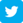 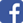 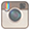 